Nom : WegenerNom complet : Alfred WegenerNationalité : AllemandePériode de temps : 1880 - 1930Découverte : dérive des continents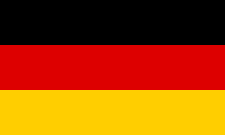 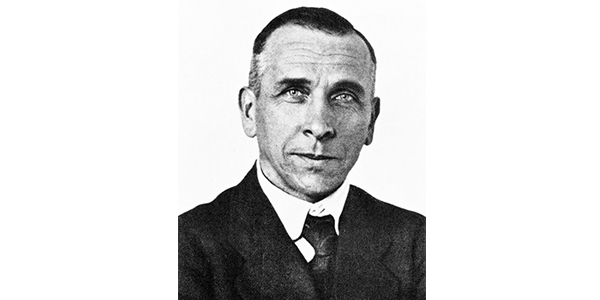 